СУМСЬКА МІСЬКА РАДАVІІІ СКЛИКАННЯ І СЕСІЯРІШЕННЯвід 24 грудня 2020 року № 59-МРм. СумиРозглянувши пропозицію Сумського міського голови Лисенка О.М., відповідно до пункту 5 частини четвертої статті 42 Закону України «Про місцеве самоврядування в Україні», керуючись пунктом 3 частини першої статті 26 Закону України «Про місцеве самоврядування в Україні», Сумська міська радаВИРІШИЛА:Затвердити виконавчий комітет Сумської міської ради VIІІ скликання у складі:Лисенко Олександр МиколайовичБондаренко Михайло ЄвгеновичВойтенко Володимир ВолодимировичІщенко Тамара ДмитрівнаЗігуненко Микола ОлександровичЗікрань Віталій МиколайовичКурасенко Надія ВалентинівнаКушнір Ігор ГригоровичМироненко Сергій ІвановичМотречко Віра ВолодимирівнаПавлик Юлія АнатоліївнаПирогов Віктор ОлександровичПоляков Станіслав ВасильовичРєзнік Олег МиколайовичСумбатов Сергій РубеновичТимофієв Андрій ПетровичТкаченко Віталій ВікторовичЧепульський Леонід ЛеонідовичСумський міський голова						О.М. ЛисенкоВиконавець: Антоненко А.Г.______________          (підпис)Рішення Сумської міської ради «Про затвердження персонального складу виконавчого комітету Сумської міської ради VIІІ скликання» доопрацьовано і вичитано, текст відповідає оригіналу прийнятого рішення та вимогам статей 6-9 Закону України «Про доступ до публічної інформації» та Закону України «Про захист персональних даних».Проект рішення Сумської міської ради «Про затвердження персонального складу виконавчого комітету Сумської міської ради VIІІ скликання» був завізований:Начальник відділуорганізаційно-кадрової роботи					А.Г. АнтоненкоНачальник правового управління					О.В. ЧайченкоСекретар Сумської міської ради					О.М. Рєзнік 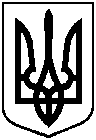 Про затвердження персонального складу виконавчого комітету Сумської міської ради VIІІ скликання